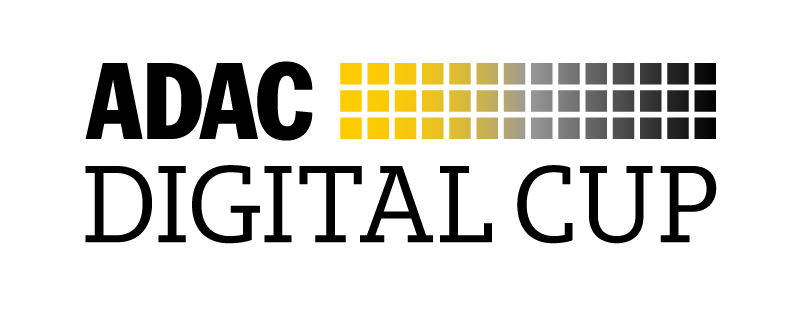 Für unseren Verein am Start: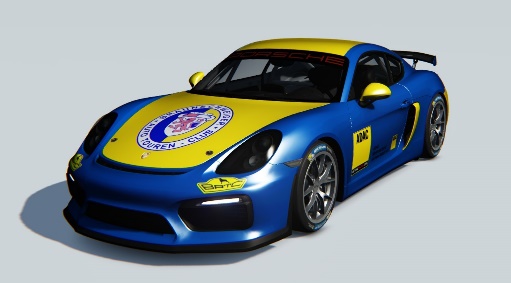 BATC Simracer, Start-Nr. 123MEISTERSCHAFTLÄUFE | GT4 & SP3T - Class (Multiclass-Rennen)Datum                           Uhrzeit	                   Strecke 			       			   Livestream YoutubeSa., 18.12.2021	       ab 10.00 Uhr            Nürburgring – Grand Prix          			   https://youtu.be/RWK9nBbOMuc Sa., 15.01.2022             ab 10.00 Uhr            Circuit de Barcelona-Catalunya – GP		   https://youtu.be/0FGXSwyUjeI Sa., 05.02.2022	       ab 10.00 Uhr            Silverstone Circuit – Grand Prix	  https://www.youtube.com/watch?v=7941R2yfSWc Sa., 12.03.2022             ab 10.00 Uhr            Watkins Glen International – Boot	  https://www.youtube.com/watch?v=2Aeg2KLDp-A 